Actividad Fonoaudiológica3ero básico Instrucción: Observar las imágenes con detención y escribir las diferencias que existen entre ellas.Observar las imágenes con detención y escribir las semejanzas que existen entre ellas.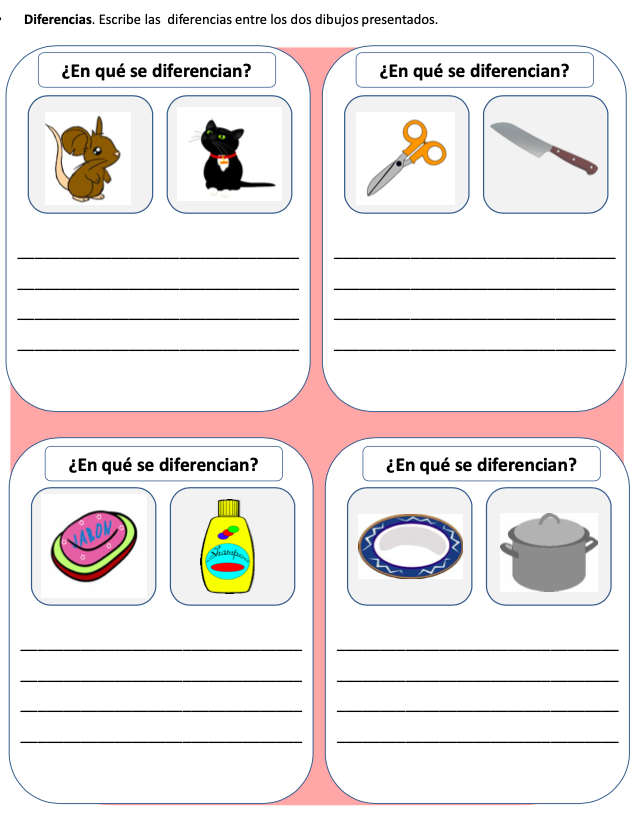 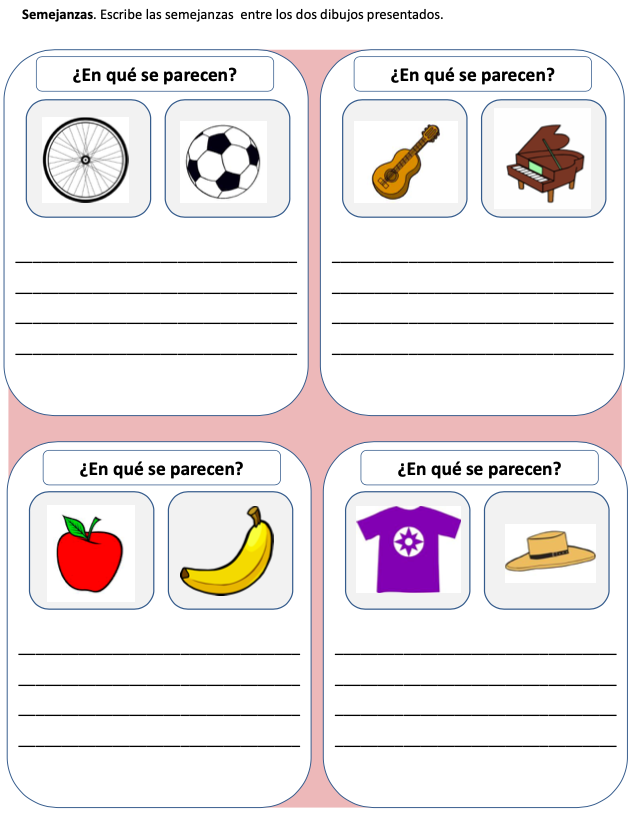 